Guktie darjodh – verbeviehkie.Gïebrh pæhperem guektien giertien!Bietskieh jallh tjoehph tjeehpes sïevi mietie!Bietskieh tsiehkide !Darjoeh jorpe raejkiem garra bielesne åvtelen manne, jorpe væhtam nelnie!Vuejieh laminermaskinen tjirrh! Jis ih laminermaskinem utnieh maahtah kartången gaskemsh bïejedh juktie stinkes sjædta.Bietskieh plastem bïjre jarkan, bietskieh raejkiem jïh tsiehkide ikth vielie!Garredh 2,5 m guhkies laejkiem raajkan!Nuhtjh sjïere klaerieh laejkide presens- jïh preteritum hammojde, dle learoehkidie aelkebe hammojde juehkelde utnedh.Bietskieh tjeehpes njoelen mietie!Vueptesth! Gosse göökte seamma baakoehammoeh gååvnese, veeljh voestegh dam baakoem * naestine!Håhkoem daate buerie viehkiem dutnjien sjædta! Instruksjon - verbsnoruntare.Vik i hop papiret dobbelt!Klipp eller skjær etter de sorte strekene!Klipp hakken! Gjør et rundt hull på venstre side foran “manne” på den svarte prikken!Laminer arket!Om du ikke har lamineringsmaskin går det bra att å legge kartong imellom arkene så de blir stivere!Klipp bort plasten rundt omkring, klipp hullet og hakkene en gang til!Knyt en 2,5 m lang tråd i hullet!Bruk ulike farger på tråden før presens- og preteritumsformerne, da er det lettere for eleven å holde formerne adskilt.Klipp etter svarte pilen!Hver oppmerksom! Når det finnes to like ordformer velg først ordet med en *stjerne!Håper dette blir ett bra hjelpemiddel til deg!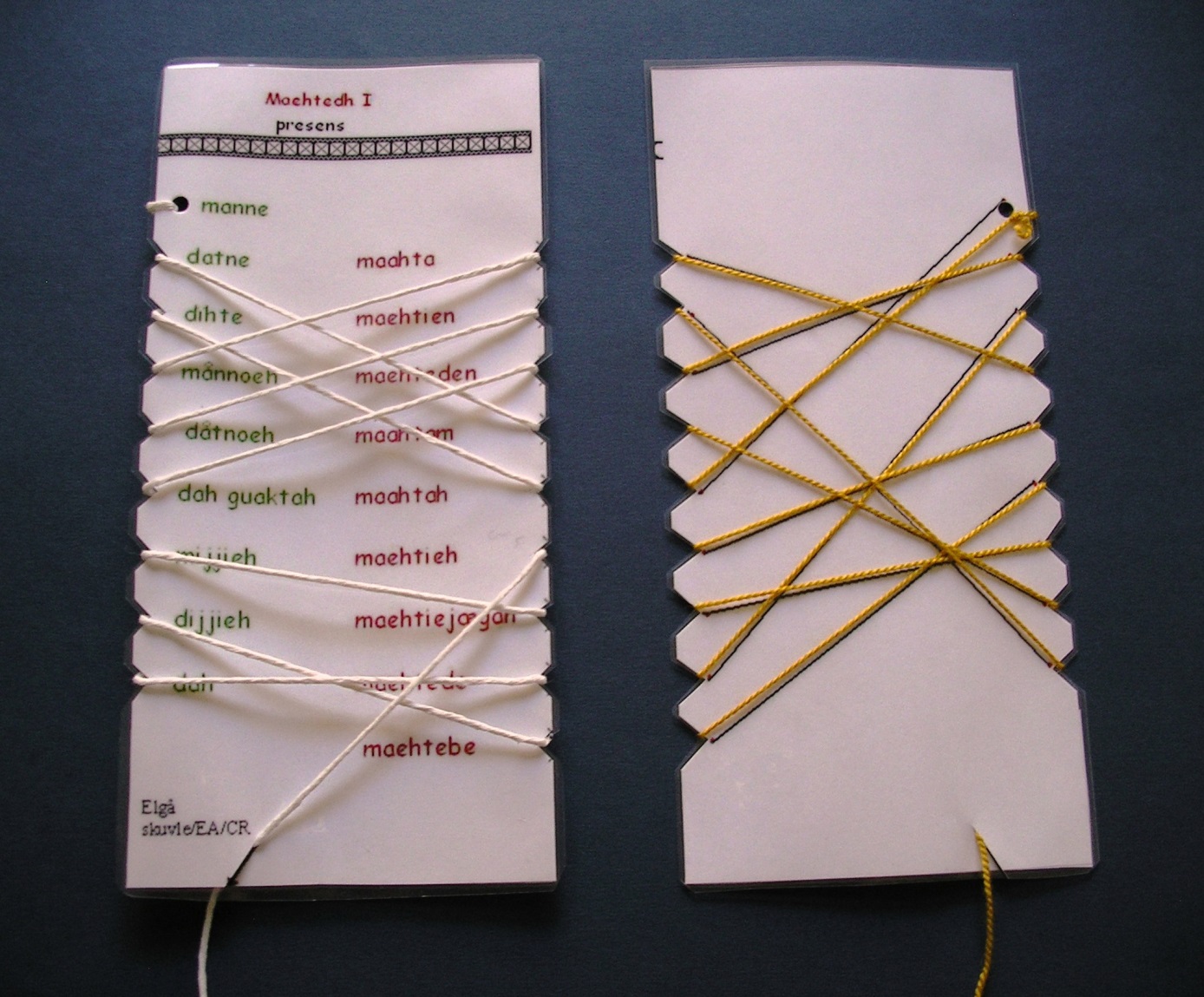 